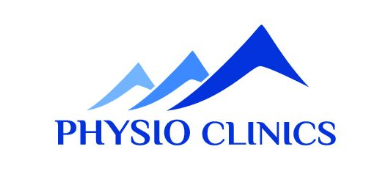 CONTRAT DE FORMATION PROFESSIONNELLEMal de dos / Institut De Gasquet Entre :Physio Clinics YverdonEn Chamard 55D1442 Montagny-près-YverdonEtIci dénommé Nom et prénom :Date de naissance :Adresse :Téléphone :Mail :Profession :DATE DE LA FORMATION :  COÛT DE LA FORMATION : Collaborateur Chf 300.-                                                Externe  Chf 490 .-OBJET DU CONTRAT : Le présent contrat a pour objet de définir les termes et conditions de la formation professionnelle.Article 1. DUREE DE LA FORMATIONLa formation professionnelle débutera le 15 novembre 2024]et prendra fin le 16 novembre 2024. La durée totale de la formation est de 2 jours.Article 2. CONTENU DE LA FORMATIONLa formation consistera en:• Savoir distinguer ce qui est d’origine discale et ce qui est d’origine musculaire ou lié à la sacro-iliaque. • Eduquer les patients pour éviter les postures et gestes dangereux et gérer les efforts quotidiens • Donner des moyens antalgiques et préventifs. • Travailler les renforcements du dos et des abdominaux compatibles avec la protection du rachis. Article 3. PRE-REQUISLe stagiaire reconnaît posséder, avant l’entrée en formation, le niveau de connaissances suivant :
- Diplôme d’État en Masso-Kinésithérapie, ou de Physiothérapie, coaching sportif, ostéopathe. Article 4. EVALUATION DES RESULTATS ET SANCTION DE LA FORMATIONAu cours de la formation, chaque intervenant évaluera individuellement les connaissances éventuellement les gestes professionnels de chaque stagiaire sur place. Un certificat, attestant de la présence du stagiaire à la formation, sera envoyé à l’issue de celle-ci.Article 5. PRISE EN CHARGEL’organisme de formation ne pourra être tenu responsable d’un défaut de prise en charge pour le stagiaire si, entre autres, celui-ci n’a pas suivi les consignes transmises pour la bonne constitution du dossier, s’il n’a pas suivi l’intégralité de l’action de formation.Article 6. DELAI DE RETRACTATIONToute inscription non annulée au moins 15 jours avant le début de la formation pour quelque raison que ce soit, y compris pour des raisons de maladie, sera considérée comme non remboursable.Cette disposition s'applique également en cas d'absence non prévue pendant la période de formation.En cas d’annulation de la formation du fait de l’organisme de formation, le présent contrat est résilié et les frais d’inscriptions seront remboursés par virement.Article 7. DISPOSITION FINANCIERESLe prix de l’action de formation mentionné ci-dessus est net de taxe. Le stagiaire s’engage à payer la totalité de l’action de formation selon les modalités suivantes :- Le stagiaire effectue un premier versement pour les frais
d’inscriptions uniquement par virement au moment de l’inscription- Le solde est à régler par le stagiaire 10 jours avant la formation.Article 8. CLOSE DE CONFIDENTIALITE Pendant la durée de la formation et par la suite, le stagiaire s'engage à traiter comme strictement confidentielles toutes les informations, données, méthodes, savoir-faire, documents et autres éléments confidentiels auxquels il aurait accès dans le cadre de sa formation.Le stagiaire s’engage à ne pas divulguer, reproduire, ou utiliser à des fins personnelles ou pour le compte de tiers, directement ou indirectement, ces informations confidentielles.Cette obligation de confidentialité perdurera même après la fin de la formation, et ce, indépendamment des motifs de résiliation du contrat de formation professionnelleValidation et signature        J’accepte les conditions de ce contrat de formation professionnelle décrites ci-dessusLieu :Date :Signature 